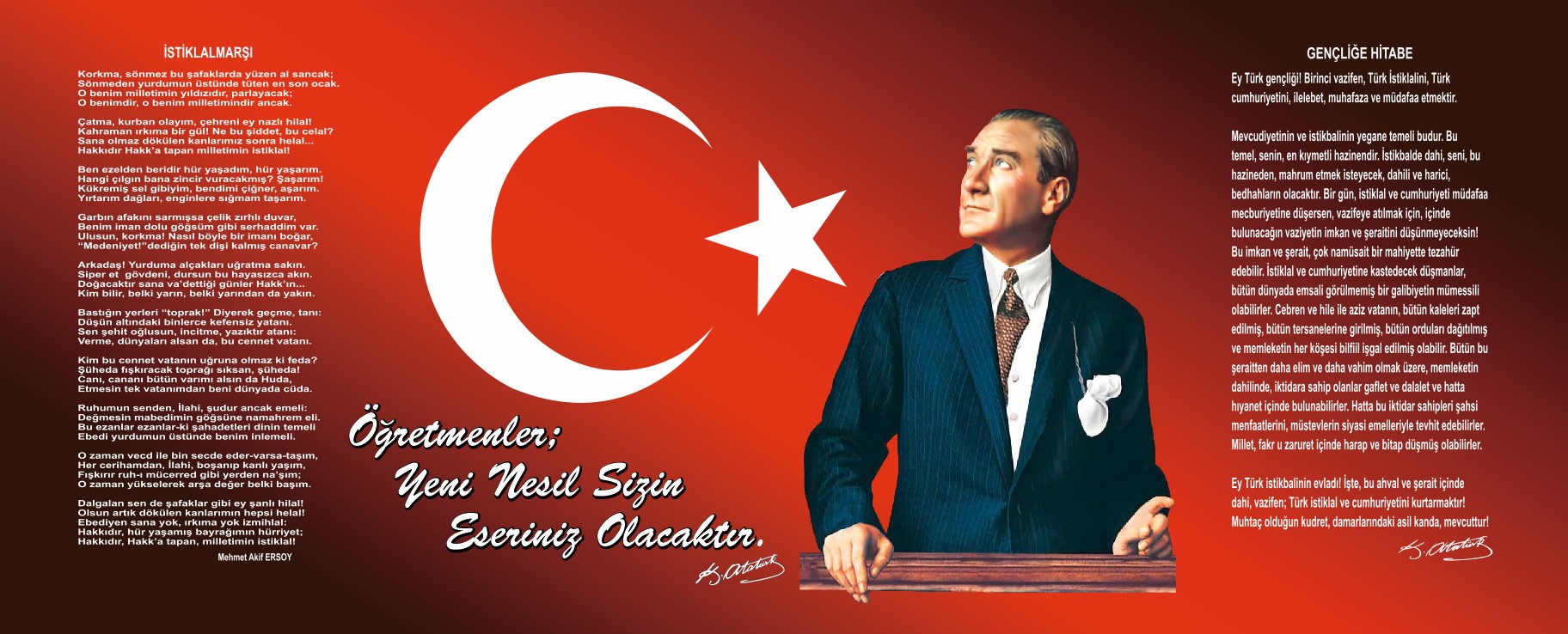 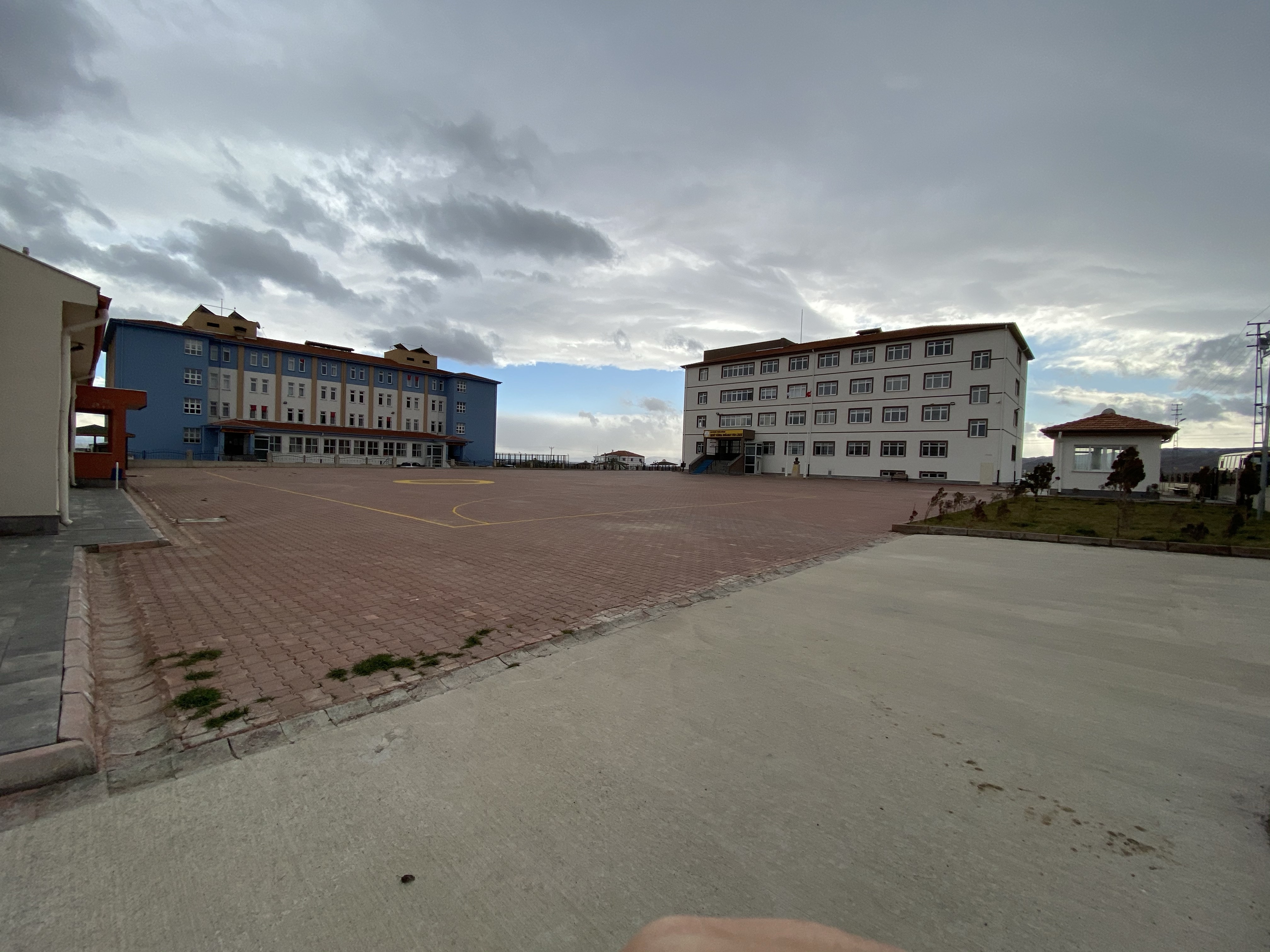 OKUL MÜDÜRÜNÜN SUNUŞU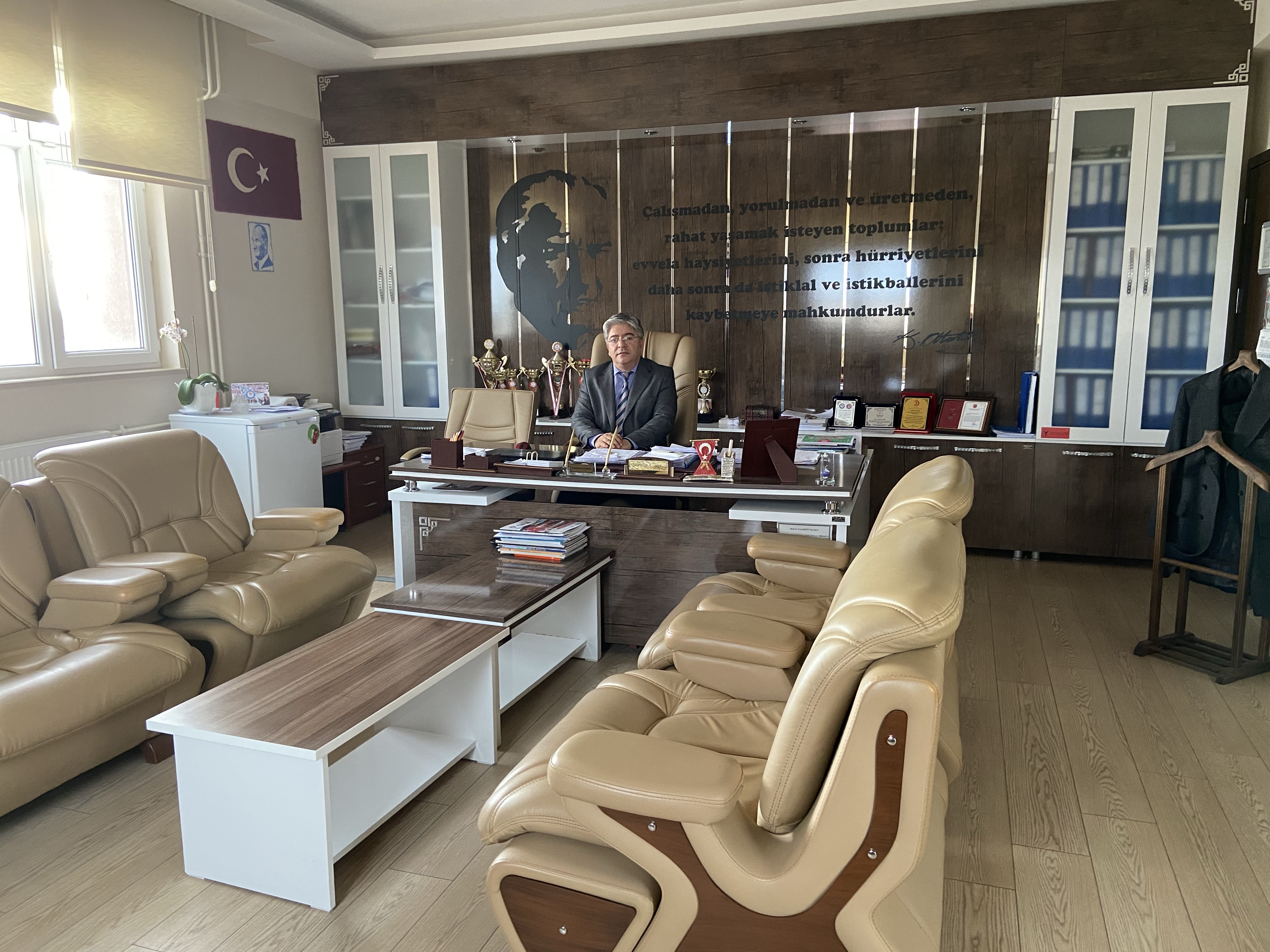     Günümüzde eğitim anlayışı, çağın hızla değişen teknolojisiyle birlikte yeni bir boyut kazandı ve dinamizm, yaratıcılık, araştırma, üretkenlik ön plana çıktı. Öğrenci odaklı eğitim anlayışları, onun isteklerini, beklentilerini, hedeflerini, bireysel özelliklerini merkeze alan yöntemler tercih ediliyor. Liderlik anlayışı, ekip çalışmasına dayalı başarılar ve mevcut koşulları en iyi şekilde değerlendiren yaklaşımlar benimseniyor. Değişimin gerektirdiği yeni yapılanmaları okul programlarımıza katmak amacıyla okulumuzda oluşturduğumuz stratejik çalıma planı doğrultusunda çalışmalar, etkinlikler, projeler belirleyerek çalışanları “Biz” duygusu altında birleştirdik. Önce ekipler oluşturduk, okulumuzun fiziksel koşulları, avantajları ve dezavantajlarını belirledik ve bu doğrultuda gerçekleştirilebilecek hedefler saptadık. Böylece okulumuzun sürekli iyileştirme yoluyla başarısını artıracak yeni açılımlar, hedefler belirlemiş olduk. Bu çalışmamızla öğrencilerimizin bilgi ve becerilerini geliştireceğine, verimliliği artıracağına dolayısıyla okul başarısını artıracağına inanıyorum Ekip olarak Şehit Kübra Doğanay Fen Lisesi 2019-2023 Stratejik Planının yararlı olmasını diliyoruz. Selahattin ÇİMENOkul Müdürüİçindekilerİçindekiler	5BÖLÜM I: GİRİŞ ve PLAN HAZIRLIK SÜRECI	7BÖLÜM II: DURUM ANALIZI	8Okulun Kısa Tanıtımı	8GZFT (Güçlü, Zayıf, Fırsat, Tehdit) Analizi *	16Gelişim ve Sorun Alanları	18MİSYONUMUZ	20VİZYONUMUZ	20TEMEL DEĞERLERİMİZ	21TEMA I: EĞİTİM VE ÖĞRETİME ERİŞİM	21TEMA II: EĞİTİM VE ÖĞRETİMDE KALİTENİN ARTIRILMASI	23TEMA III: KURUMSAL KAPASİTE	28V. BÖLÜM: MALİYETLENDIRME	31VI. BÖLÜM: IZLEME VE DEGERLENDIRME	32BÖLÜM I: GİRİŞ ve PLAN HAZIRLIK SÜRECİ2019-2023 dönemi stratejik plan hazırlıkları İl Milli Eğitim Müdürlüğünün duyurusuyla Üst Kurul ile Stratejik Plan Ekibinin oluşturulması ile başlamıştır. Ekip tarafından İl Milli Eğitim Müdürlüğünün çalışma takvimine göre ilk aşamada durum analizi çalışmaları yapılmış ve durum analizi aşamasında paydaşlarımızın plan sürecine aktif katılımını sağlamak üzere öğretmen öğrenci ve veli paydaş anketleri uygulanarak, toplantı ve görüşmeler yapılmıştır. Durum analizinin ardından geleceğe yönelim bölümüne geçilerek okulumuzun amaç, hedef, gösterge ve eylemleri İl ve İlçe Milli Eğitim Müdürlüklerimizle uyumlu olarak belirlenmiştir. Çalışmaları yürüten ekip ve kurul bilgileri altta verilmiştir.STRATEJİK PLAN ÜST KURULUBÖLÜM II: DURUM ANALİZİDurum analizi bölümünde okulumuzun mevcut durumu ortaya konularak neredeyiz sorusuna yanıt bulunmaya çalışılmıştır. Bu kapsamda okulumuzun kısa tanıtımı, okul künyesi ve temel istatistikleri, paydaş analizi ve görüşleri ile okulumuzun Güçlü Zayıf Fırsat ve Tehditlerinin (GZFT) ele alındığı analize yer verilmiştir.Okulun Kısa Tanıtımı     Okulumuz 2016/2017 eğitim öğretim yılında 4 şube 120 öğrenci ile faaliyetlerine başlamıştır. Birinci yılımızda 433,8232 taban puanımız oluşmuştur.    2017/2018 eğitim öğretim yılında 90 kişilik kontenjanımız belirlenmiş olup taban puanımız 459,4883 eklinde oluşmuştur.    2018/2019 eğitim öğretim yılında 120 öğrenci kontenjanımız ile taban puanımız 338,7930 olmuştur.    2019/2020 eğitim öğretim yılında 90 öğrenci kontenjanımız ile taban puanımız 421,2043 olmuştur.    2018/2019 eğitim öğretim yılında Proje Fen Lisesi olarak düzenlenen okulumuz şuan 4 kademe 14 şube 386 öğrenci ile faaliyetlerine devam etmektedir.    20 şube olarak inşa edilen okulumuz 236 öğrencilik pansiyon kapasitesine sahiptir.    19 branş öğretmenimiz, 1 rehber öğretmenimiz, 3 idarecimiz ile çalışmalarımız devam etmektedir.    Fizik, Kimya, Biyoloji laboratuvarlarımız mevut olup malzeme açısından oldukça zengindir.    Z kütüphanemiz ve konferans salonumuz ile okulumuz oldukça zengin birimlere sahiptir.Okulun Mevcut Durumu: Temel İstatistiklerOkul KünyesiOkulumuzun temel girdilerine ilişkin bilgiler altta yer alan okul künyesine ilişkin tabloda yer almaktadır.Temel Bilgiler Tablosu- Okul Künyesi (2020 Ocak)Çalışan BilgileriOkulumuzun çalışanlarına ilişkin bilgiler altta yer alan tabloda belirtilmiştir.Çalışan Bilgileri TablosuBina ve Okulumuz Alanları	Okulumuzun binası ile açık ve kapalı alanlarına ilişkin temel bilgiler altta yer almaktadır.Okul Yerleşkesine İlişkin Bilgiler Sınıf ve Öğrenci Bilgileri	Okulumuzda yer alan sınıfların öğrenci sayıları alttaki tabloda verilmiştir.   
Donanım ve Teknolojik KaynaklarımızTeknolojik kaynaklar başta olmak üzere okulumuzda bulunan çalışır durumdaki donanım malzemesine ilişkin bilgiye alttaki tabloda yer verilmiştir.Teknolojik Kaynaklar TablosuGelir ve Gider BilgisiOkulumuzun genel bütçe ödenekleri, okul aile birliği gelirleri ve diğer katkılarda dâhil olmak üzere gelir ve giderlerine ilişkin son iki yıl gerçekleşme bilgileri alttaki tabloda verilmiştir. PAYDAŞ ANALİZİKurumumuzun temel paydaşları öğrenci, veli ve öğretmen olmakla birlikte eğitimin dışsal etkisi nedeniyle okul çevresinde etkileşim içinde olunan geniş bir paydaş kitlesi bulunmaktadır. Devlet ve Vakıf Üniversiteleri, İl Emniyet Müdürlüğü, İl Sağlık Müdürlüğü ve İl Milli Eğitim Müdürlüğü olmak üzere birçok dışsal paydaşımız bulunmaktadır. Paydaşlarımızın görüşleri anket, toplantı, dilek ve istek kutuları, elektronik ortamda iletilen öneriler de dâhil olmak üzere çeşitli yöntemlerle sürekli olarak alınmaktadır.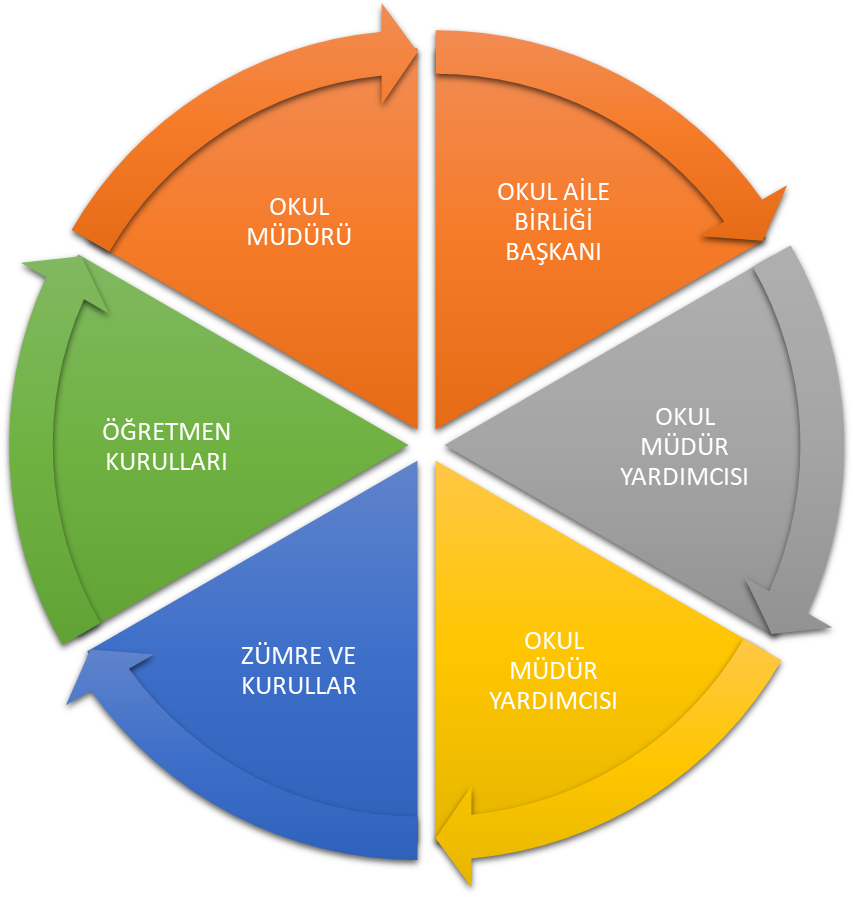 Paydaş anketlerine ilişkin ortaya çıkan temel sonuçlara altta yer verilmiştir * : Öğrenci Anketi Sonuçları:Öğrencilere yapılan ihtiyaç analizi belirleme anketi sonucunda; Kariyer Planlaması ve Kaygılar (sınav, gelecek, sorumluluk ve beklentiler) konularında ihtiyaç olduğu belirlendi. Bu beklentilere göre okulun yıllık planı hazırlandı.  Öğrenciler okul müdürüyle, idarecilerle ve öğretmenlerle ihtiyaç duyulduğunda rahatlıkla görüşülebiliyor. Önerileri ve istekleri dikkate alındığından kendilerini güvende hissediyorlar. Derslerde ve teneffüslerde ihtiyaçlarını karşılayabiliyorlar. Okulu fiziki donanımını yeterli buluyorlar. Öğrenci görüş ve istekleri elektronik ortamda da alınarak değerlendirilip sonuçlandırılmaktadır. Pansiyonların okul binası içerisinde olmasının ve bazı birimlerin yatakhanelerden uzak olmasının konaklama noktasında sıkıntı yarattığını belirtmişlerdir. Öğretmen Anketi Sonuçları:Kendilerini okulun değerli bir üyesi olarak görüyorlar; alınan kararlarda katılımları olduğunu düşünüyorlar. Duyurular zamanında kendilerine ulaşıyor. Kendilerini güncelleme konusunda yeterli buluyorlar.Öğretmenler arasında kısmen ayrımcılık yapıldığına inanılıyor.Veli Anketi Sonuçları:Velilere yapılan ihtiyaç analizi belirleme anketi sonucunda; velilerin gelişen ve değişen süreçlerle ilgili öğrencilerin anında bilgilendirilmesini istedikleri ortaya çıkmıştır. Kariyer Planlaması ve Kaygılar (sınav, gelecek, sorumluluk ve beklentiler) konularında ihtiyaç olduğu belirlendi. Bu beklentilere göre okulun yıllık planı hazırlandı.  İhtiyaç duyduklarında okul idaresiyle ve öğretmenlerle rahatlıkla görüşebiliyorlar; istek ve şikâyetleri dikkate alınıyor. Veli bilgilendirme,  e –okul ve okulun internet sayfasını düzenli takip ediyorlar. Okulun fiziki kapasitesi ve temizliği ile ilgili olumlu görüşlere sahipler. Pansiyon şartlarının iyileştirilmesi gerektiğini düşünüyorlar. Öğretmenlerin yeniliklere açık olduğunu düşünüyorlar.Genel itibarıyla öğrencilerinin okulu sevdiği ve öğretmenlerle anlaşabildiklerini düşünüyorlar.GZFT (Güçlü, Zayıf, Fırsat, Tehdit) Analizi * Okulumuzun temel istatistiklerinde verilen okul künyesi, çalışan bilgileri, bina bilgileri, teknolojik kaynak bilgileri ve gelir gider bilgileri ile paydaş anketleri sonucunda ortaya çıkan sorun ve gelişime açık alanlar iç ve dış faktör olarak değerlendirilerek GZFT tablosunda belirtilmiştir. Dolayısıyla olguyu belirten istatistikler ile algıyı ölçen anketlerden çıkan sonuçlar tek bir analizde birleştirilmiştir.Kurumun güçlü ve zayıf yönleri donanım, malzeme, çalışan, iş yapma becerisi, kurumsal iletişim gibi çok çeşitli alanlarda kendisinden kaynaklı olan güçlülükleri ve zayıflıkları ifade etmektedir ve ayrımda temel olarak okul müdürü/müdürlüğü kapsamından bakılarak iç faktör ve dış faktör ayrımı yapılmıştır.  Gelişim ve Sorun AlanlarıGelişim ve sorun alanları analizi ile GZFT analizi sonucunda ortaya çıkan sonuçların planın geleceğe yönelim bölümü ile ilişkilendirilmesi ve buradan hareketle hedef, gösterge ve eylemlerin belirlenmesi sağlanmaktadır. Gelişim ve sorun alanları ayrımında eğitim ve öğretim faaliyetlerine ilişkin üç temel tema olan Eğitime Erişim, Eğitimde Kalite ve kurumsal Kapasite kullanılmıştır. Eğitime erişim, öğrencinin eğitim faaliyetine erişmesi ve tamamlamasına ilişkin süreçleri; Eğitimde kalite, öğrencinin akademik başarısı, sosyal ve bilişsel gelişimi ve istihdamı da dâhil olmak üzere eğitim ve öğretim sürecinin hayata hazırlama evresini; Kurumsal kapasite ise kurumsal yapı, kurum kültürü, donanım, bina gibi eğitim ve öğretim sürecine destek mahiyetinde olan kapasiteyi belirtmektedir.Gelişim ve sorun alanlarına ilişkin GZFT analizinden yola çıkılarak saptamalar yapılırken yukarıdaki tabloda yer alan ayrımda belirtilen temel sorun alanlarına dikkat edilmesi gerekmektedir.Gelişim ve Sorun AlanlarımızBÖLÜM III: MİSYON, VİZYON VE TEMEL DEĞERLEROkul Müdürlüğümüzün Misyon, vizyon, temel ilke ve değerlerinin oluşturulması kapsamında öğretmenlerimiz, öğrencilerimiz, velilerimiz, çalışanlarımız ve diğer paydaşlarımızdan alınan görüşler, sonucunda stratejik plan hazırlama ekibi tarafından İl Milli Eğitim Müdürlüğümüz ve İlçe Milli Eğitim Müdürlüğümüzün Misyon Vizyon ve Temel değerleri esas alınarak oluşturulan Misyon, Vizyon, Temel Değerler; Okulumuz üst kurulana sunulmuş ve üst kurul tarafından onaylanmıştır.MİSYONUMUZ Şehit Kübra Doğanay Fen Lisesi olarak Milli, manevi değerlere bağlı, akademik başarısı yüksek, bilimsel, kültürel ve sosyal etkinliklerde adından söz ettiren, mensubu olmaktan gurur duyulan, en çok tercih edilen okul olmak.VİZYONUMUZ Şehit Kübra Doğanay Fen Lisesi;Gelişmiş yöntem ve tekniklerle bilimsel düşünmeyi ön planda tutan üretken, sorunlara çözüm getiren, öğrenmeyi seven, sorgulayan ülkesi ve milleti için çalışacak bireyler yetiştirerek başarılar elde etmek.TEMEL DEĞERLERİMİZ 1)Katılımcılık1.1)Her türlü düşüncenin barış ve hoşgörü içinde dile getirebilmesi1.2)Dayanışma ve işbirliğinin eğitimin her alanında var olması2)Şeffaflık ve Hesap Verebilirlik2.1)Özgür, adil, şeffaf olması ve hesap verebilirliği ön planda tutması3)Yenilikçilik3.1)Güncel akademik ve etik değerlere sahip olması4)Yol göstericilik4.1)Eğitimin toplumsal gelişmeye öncülük ettiği görüşün benimsenmesi4.2)Geçmişten gelen kültürel kodlarımızı yeni nesillere aktaran bir eğitim felsefesinin benimsemesiBÖLÜM IV: AMAÇ, HEDEF VE EYLEMLERTEMA I: EĞİTİM VE ÖĞRETİME ERİŞİMEğitim ve öğretime erişim okullaşma ve okul terki, devam ve devamsızlık, okula uyum ve oryantasyon, özel eğitime ihtiyaç duyan bireylerin eğitime erişimi, yabancı öğrencilerin eğitime erişimi ve hayat boyu öğrenme kapsamında yürütülen faaliyetlerin ele alındığı temadır.             Stratejik Amaç 1: Öğrencilerin uyum ve devamsızlık sorunlarını gideren etkin bir yönetim yapısı kurulacaktır.  Stratejik Hedef 1.1.  Öğrencilerin uyum ve devamsızlık sorunlarının giderilebilmesi için velilerle iletişime geçilerek veli okul ilişkisi güçlendirilecektir. Performans Göstergeleri EylemlerTEMA II: EĞİTİM VE ÖĞRETİMDE KALİTENİN ARTIRILMASIEğitim ve öğretimde kalitenin artırılması başlığı esas olarak eğitim ve öğretim faaliyetinin hayata hazırlama işlevinde yapılacak çalışmaları kapsamaktadır. Bu tema altında akademik başarı, sınav kaygıları, ders başarıları ve kazanımları, disiplin sorunları, öğrencilerin bilimsel, sanatsal, kültürel ve sportif faaliyetleri ile istihdam ve meslek edindirmeye yönelik rehberlik ve diğer mesleki faaliyetler yer almaktadır. Stratejik Amaç 2:  Ders dışı aktivitelerin eğitim- öğretimi aksatmayacak şekilde planlanması sağlanacak ve Öğrencilerimizin gelişmiş dünyaya uyum sağlayacak şekilde donanımlı bireyler olabilmesi için eğitim ve öğretimde kalite artırılacaktır.Stratejik Hedef 2.1. Öğrencilerin ders dışı aktivitelerini rahatlıkla yapabilmeleri için ortak çalışılacak olan protokollerle işbirliğine gidilip uygulanır bir planlama yapılacaktır.EylemlerTEMA III: KURUMSAL KAPASİTEStratejik Amaç 3: Eğitim ve öğretim faaliyetlerinin daha nitelikli olarak verilebilmesi için okulumuzun kurumsal kapasitesi güçlendirilecektir.Stratejik Hedef 3.1.  İşlevsel bir insan kaynakları planlamasında personel yeterliliklerimiz geliştirilecektir, EylemlerV. BÖLÜM: MALİYETLENDİRME2019-2023 Stratejik Planı Faaliyet/Proje Maliyetlendirme TablosuVI. BÖLÜM: İZLEME VE DEĞERLENDİRMEOkulumuz Stratejik Planı izleme ve değerlendirme çalışmalarında 5 yıllık Stratejik Planın izlenmesi ve 1 yıllık gelişim planın izlenmesi olarak ikili bir ayrıma gidilecektir. Stratejik planın izlenmesinde 6 aylık dönemlerde izleme yapılacak denetim birimleri, il ve ilçe millî eğitim müdürlüğü ve Bakanlık denetim ve kontrollerine hazır halde tutulacaktır.Yıllık planın uygulanmasında yürütme ekipleri ve eylem sorumlularıyla toplantılar yapılacaktır. Toplantıda yapılanlar ve sonraki aylarda yapılacaklar görüşülüp karara bağlanacaktır. Üst Kurul BilgileriÜst Kurul BilgileriEkip BilgileriEkip BilgileriAdı SoyadıUnvanıAdı SoyadıUnvanıSelahattin ÇİMENMüdür Kübra Pembe KIZILIŞIKÖğretmenİsrafil YILMAZMüdür YardımcısıÖzden KARACAN BAYARÖğretmen Özkan İNCESUMüdür YardımcısıMehmet ÇETİNKAYAÖğretmenAdnan DURANÖğretmenSerkan AKINÖğretmenİli: KAYSERİİli: KAYSERİİli: KAYSERİİli: KAYSERİİlçesi: YEŞİLHİSARİlçesi: YEŞİLHİSARİlçesi: YEŞİLHİSARİlçesi: YEŞİLHİSARAdres: Yavuz Selim Mahallesi 130. Sokak No1 YEŞİLHİSARYavuz Selim Mahallesi 130. Sokak No1 YEŞİLHİSARYavuz Selim Mahallesi 130. Sokak No1 YEŞİLHİSARCoğrafi Konum (link)Coğrafi Konum (link)https://www.google.com/maps/place/Ye%C5%9Filhisar+Fen+Lisesi/@38.3397584,35.0703667,14z/data=!4m8!1m2!2m1!1sye%C5%9Filhisar+fen+lisesi!3m4!1s0x152a3125b81ef363:0x803087b94d61ede7!8m2!3d38.3233594!4d35.0898087https://www.google.com/maps/place/Ye%C5%9Filhisar+Fen+Lisesi/@38.3397584,35.0703667,14z/data=!4m8!1m2!2m1!1sye%C5%9Filhisar+fen+lisesi!3m4!1s0x152a3125b81ef363:0x803087b94d61ede7!8m2!3d38.3233594!4d35.0898087Telefon Numarası: 0352 333 19 810352 333 19 810352 333 19 81Faks Numarası:Faks Numarası:0352333198103523331981e- Posta Adresi:761534@meb.k12.tr761534@meb.k12.tr761534@meb.k12.trWeb sayfası adresi:Web sayfası adresi:http://sehitkubradoganayfenlisesi.meb.k12.tr/http://sehitkubradoganayfenlisesi.meb.k12.tr/Kurum Kodu:761534761534761534Öğretim Şekli:Öğretim Şekli: Tam Gün Tam GünOkulun Hizmete Giriş Tarihi : 2016Okulun Hizmete Giriş Tarihi : 2016Okulun Hizmete Giriş Tarihi : 2016Okulun Hizmete Giriş Tarihi : 2016Toplam Çalışan Sayısı Toplam Çalışan Sayısı 6 Hizmetli, 2 Memur6 Hizmetli, 2 MemurÖğrenci Sayısı:Kız192192Öğretmen SayısıKadın99Öğrenci Sayısı:Erkek194194Öğretmen SayısıErkek1313Öğrenci Sayısı:Toplam386386Öğretmen SayısıToplam2222Derslik Başına Düşen Öğrenci SayısıDerslik Başına Düşen Öğrenci SayısıDerslik Başına Düşen Öğrenci Sayısı30Şube Başına Düşen Öğrenci SayısıŞube Başına Düşen Öğrenci SayısıŞube Başına Düşen Öğrenci Sayısı30Öğretmen Başına Düşen Öğrenci SayısıÖğretmen Başına Düşen Öğrenci SayısıÖğretmen Başına Düşen Öğrenci Sayısı18Şube Başına 30’dan Fazla Öğrencisi Olan Şube SayısıŞube Başına 30’dan Fazla Öğrencisi Olan Şube SayısıŞube Başına 30’dan Fazla Öğrencisi Olan Şube Sayısı0Öğrenci Başına Düşen Toplam Gider MiktarıÖğrenci Başına Düşen Toplam Gider MiktarıÖğrenci Başına Düşen Toplam Gider Miktarı1500 tlÖğretmenlerin Kurumdaki Ortalama Görev SüresiÖğretmenlerin Kurumdaki Ortalama Görev SüresiÖğretmenlerin Kurumdaki Ortalama Görev Süresi2Unvan*ErkekKadınToplamOkul Müdürü ve Müdür Yardımcısı303Sınıf Öğretmeni000Branş Öğretmeni10919Rehber Öğretmen101İdari Personel202Yardımcı Personel156Güvenlik Personeli000Toplam Çalışan Sayıları171431Okul Bölümleri Okul Bölümleri Özel AlanlarVarYokOkul Kat Sayısı4Çok Amaçlı SalonXDerslik Sayısı20Çok Amaçlı SahaXDerslik Alanları (m2)50m2KütüphaneXKullanılan Derslik Sayısı14Fen LaboratuvarıXŞube Sayısı4Bilgisayar LaboratuvarıXİdari Odaların Alanı (m2)30İş AtölyesiXÖğretmenler Odası (m2)42Beceri AtölyesiXOkul Oturum Alanı (m2)722 m²PansiyonXOkul Bahçesi (Açık Alan)(m2)24280 m²Okul Kapalı Alan (m2)1000 m²Sanatsal, bilimsel ve sportif amaçlı toplam alan (m2)1100 m²Kantin (m2)15 m²Tuvalet Sayısı30Diğer (………….)SINIFIKızErkekToplam9.  Sınıflar28578510. Sınıflar605711711. Sınıflar48307812. Sınıflar5650106Akıllı Tahta Sayısı14TV Sayısı5Masaüstü Bilgisayar Sayısı43Yazıcı Sayısı6Taşınabilir Bilgisayar Sayısı3Fotokopi Makinası Sayısı2Projeksiyon Sayısı1İnternet Bağlantı Hızı24 MBTÇok Fonksiyonlu yazıcı Sayısı1Tarayıcı1YıllarGelir MiktarıGider Miktarı2016174146174146201772137472137420185152455122962019762054595756                                                                                GZFT ANALİZİ                                                                                GZFT ANALİZİ                               Güçlü Yönler                                       Zayıf Yönlerİçsel Faktörler*Dinamik Öğretmen Kadrosu                                                                               *Etkili Veli-Öğrenci-Öğretmen Çalışma Uyumu*Sınavla gelen öğrenciler*Seçkin Bir Veli Profili*Kapalı Spor Salonumuz*Kamera Sistemi (Kapalı Devre)*Web Sitemiz*Donanımlı Laboratuvar*Z Kütüphanemiz*Öğrenci-Öğretmen ve Öğretmen-Öğretmen İletişimin Kuvvetli Olması*Okul Kadromuzu Belirleyebilme Durumumuz*Sportif Faaliyetlerde Başarılarımız ve Spor Çeşitliliğimiz (Güreş, Voleybol, Okçuluk, Masa Tenisi, Futbol Vb.)*Pansiyonda Öğrencilerimize Barınma ve Yemek Hizmetleri Sunmamız*Rehberlik Servisinin Olması*Kayıtlı Öğrencilerimizin Okula Devam Oranı*Temizlik ve Hijyen*Fiziki Koşulların Yetersizliği*Öğrencilerin Ortak Kulanım Alanlarının Azlığı*Seminer/Konferans Salonunun Yetersizliği*Yakınımızda Cami Olmaması*Yerleşim Yerlerine Yürüme Mesafesinin Biraz Fazla Olması*Pansiyonlu Okul Olmamız Nedeniyle Yaygın Eğitim ve Öğretim Çalışmalarında Veli Katılım Oranlarının Oldukça Düşük Olması*Henüz Mezun Vermememiz Nedeniyle Üniversite Başarılarımızın Gösterilmemiş Olması*SED Bakımından Ortalama ve Altında Kalan Velilerimizin Fazlalığı                             Fırsatlar                                            Tehditler   Dışsal Faktörler*Sürekli Mesleki Gelişim İmkanı*Teknolojik Gelişmelerin Yakından Takip Edilmesi*Kurumun Fen Lisesi Olması Neticesinde Sağlam Bir Misyona ve Vizyona Sahip Olması ve Bunun Bilinirliği*Öğretmen ve İdarenin Hedeflere Ulaşmada Yeterli Birikime Sahip Olması*Okulumuzun Çevre Şehirler İçin Yıl Güzergahında Olması Neticesinde Öğrencilerin Şehir Dışından Geliş-Gidiş İmkanı Olması*Farklı Şehirlerden Gelen Öğrenciler Neticesinde Kültür Çeşitliliği Yaşanması*Kariyer Beklentileri (Öğrenci ve Velilerde) *Okulun Bulunduğu Bölgenin Sosyal ve Ekonomik Düzeyi*Okulun İl ve İlçe Merkezine Uzaklığı ve Getirdiği Ulaşım Problemi*Sosyalleşme Çalışmalarında Ulaşımın Sorun Olması*Okulun Yanından Geçen Otoyolun Öğrenciler İçin Bir Tehdit Oluşturması ve Otoyolda Alt veya Üstgeçit Olmaması*Okulumuzdan Öğrencilerin de Kaldığı 2.Pansiyonun Okul Kampüsüne UzaklığıEğitime ErişimEğitimde KaliteKurumsal KapasiteOkula Devam/ DevamsızlıkAkademik BaşarıKurumsal İletişimOkula Uyum, OryantasyonSosyal, Kültürel ve Fiziksel Gelişim ile Değer eğitimi çalışmalarıKurumsal YönetimÖzel Eğitime İhtiyaç Duyan BireylerYerel-Ulusal ve Uluslararası ProjelerBina ve Yerleşkeİstihdam Edilebilirlik ve YönlendirmeMesleki YeterliliklerÖğrenci DavranışlarıDonanımDers araç gereçleriTemizlik, Hijyenİş Güvenliği, Okul GüvenliğiTaşıma ve servisNoPERFORMANSGÖSTERGESİMevcut                                  Hedef                                  Hedef                                  Hedef                                  Hedef                                  HedefNoPERFORMANSGÖSTERGESİ201920202021202220232024PG.1.1.110 GÜN ÜSTÜ DEVAMSIZ (ÖZÜRLÜ - ÖZÜRSÜZ TOPLAM) ÖĞRENCİLERİN ORANI321000PG.1.1.2AÇILAN KULÜP VE SOSYAL ETKİNLİK SAYISI10152020+20+20+NOEYLEM İFADESİEYLEM SORUMLUSUEYLEM TARİHİ1.1.1DEVAMSIZLIK NEDENLERİ ANKETİ UYGULANARAK ÖĞRENCİ GÖRÜŞMESİ VE OKUL VELİ İŞBİRLİĞİ YAPILACAKTIR.MÜDÜR YARDIMCISIREHBERLİK SERVİSİAYIN İLK HAFTASI1.1.3ÖĞRENCİLER KENDİ HAK VE SORUMLULUKLARI KONUSUNDA BİLGİLENDİRİLECEKTİR.MÜDÜR YARDIMCISI SINIFREHBER ÖĞRETMENLERİAYIN İLK HAFTASI1.1.4ÖĞRENCİLERİN ÖZEL YETENEK VE İLGİLERİNİN REHBERLİK SERVİSİNCE BELİRLENMESİ SAĞLANACAKTIR.MÜDÜRYARDIMCISI REHBERLİK SERVİSİAYIN İLK HAFTASI1.1.5ÖĞRENCİLER FİKİR VE PROJELERİNİN GELİŞTİRİLMESİ İÇİN DESTEKLENECEKTİR.MÜDÜR YARDIMCISI SINIFREHBER ÖĞRETMENLERİAYIN İLK HAFTASI1.1.6VELİLERE ÖĞRENCİLERİN AKADEMİK BAŞARILARINDA ETÜT SİSTEMİNİN ÖNEMİ ANLATILACAKTIR.MÜDÜR YARDIMCISI SINIF REHBER ÖĞRETMENLERİAYIN İLK HAFTASI1.1.7PANSİYONLARDAKİ SOSYAL, SPORTİF VE KÜLTÜREL FAALİYETLER GELİŞTİRİLECEKTİR.MÜDÜR YARDIMCISIAYIN İLK HAFTASINoPERFORMANS GÖSTERGESİPERFORMANS GÖSTERGESİMEVCUTHEDEFHEDEFHEDEFHEDEFHEDEFHEDEFHEDEFHEDEFHEDEFNoPERFORMANS GÖSTERGESİPERFORMANS GÖSTERGESİ2019202020212021202220222023202320232024 2.1.1ÜNİVERSİTELER İLE İMZALANAN PROTOKOL SAYISIÜNİVERSİTELER İLE İMZALANAN PROTOKOL SAYISI 23555+5+5+5+5+5+ 2.1.2DERS, PROJE VE ETKİNLİKLERE KATILAN AKADEMİSYEN SAYISIDERS, PROJE VE ETKİNLİKLERE KATILAN AKADEMİSYEN SAYISI 0011223+3+3+3+ 2.1.3SOSYAL SORUMLULUK PROJELERİNE KATILAN ÖĞRENCİ ORANI(%)SOSYAL SORUMLULUK PROJELERİNE KATILAN ÖĞRENCİ ORANI(%) 13172525353535+35+35+35+ 2.1.4OBEZİTE VE DİĞER SAĞLIK SORUNLARI KONUSUNDA YAPILAN FAALİYET SAYISIOBEZİTE VE DİĞER SAĞLIK SORUNLARI KONUSUNDA YAPILAN FAALİYET SAYISI 11333+3+3+3+3+3+Stratejik Hedef 2.2: Öğrencilerin ulusal ve uluslararası proje çalışmalarına ve yarışmalara katılmaları için çalışmalar yapılacaktır.Stratejik Hedef 2.2: Öğrencilerin ulusal ve uluslararası proje çalışmalarına ve yarışmalara katılmaları için çalışmalar yapılacaktır.Stratejik Hedef 2.2: Öğrencilerin ulusal ve uluslararası proje çalışmalarına ve yarışmalara katılmaları için çalışmalar yapılacaktır.Stratejik Hedef 2.2: Öğrencilerin ulusal ve uluslararası proje çalışmalarına ve yarışmalara katılmaları için çalışmalar yapılacaktır.Stratejik Hedef 2.2: Öğrencilerin ulusal ve uluslararası proje çalışmalarına ve yarışmalara katılmaları için çalışmalar yapılacaktır.Stratejik Hedef 2.2: Öğrencilerin ulusal ve uluslararası proje çalışmalarına ve yarışmalara katılmaları için çalışmalar yapılacaktır.Stratejik Hedef 2.2: Öğrencilerin ulusal ve uluslararası proje çalışmalarına ve yarışmalara katılmaları için çalışmalar yapılacaktır.Stratejik Hedef 2.2: Öğrencilerin ulusal ve uluslararası proje çalışmalarına ve yarışmalara katılmaları için çalışmalar yapılacaktır.Stratejik Hedef 2.2: Öğrencilerin ulusal ve uluslararası proje çalışmalarına ve yarışmalara katılmaları için çalışmalar yapılacaktır.Stratejik Hedef 2.2: Öğrencilerin ulusal ve uluslararası proje çalışmalarına ve yarışmalara katılmaları için çalışmalar yapılacaktır.Stratejik Hedef 2.2: Öğrencilerin ulusal ve uluslararası proje çalışmalarına ve yarışmalara katılmaları için çalışmalar yapılacaktır.Stratejik Hedef 2.2: Öğrencilerin ulusal ve uluslararası proje çalışmalarına ve yarışmalara katılmaları için çalışmalar yapılacaktır.Stratejik Hedef 2.2: Öğrencilerin ulusal ve uluslararası proje çalışmalarına ve yarışmalara katılmaları için çalışmalar yapılacaktır. 2.2.1YÜKSEKÖĞRETİM KURUMLARINCA DÜZENLENEN BİLİMSEL ETKİNLİKLERE KATILIMYÜKSEKÖĞRETİM KURUMLARINCA DÜZENLENEN BİLİMSEL ETKİNLİKLERE KATILIM 2 23+3+3+3+3+3+3+3+ 2.2.2TÜBİTAK ARAŞTIRMA PROJELERİ VE BİLİM OLİMPİYATLARINA KATILAN ÖĞRENCİ ORANI (%)TÜBİTAK ARAŞTIRMA PROJELERİ VE BİLİM OLİMPİYATLARINA KATILAN ÖĞRENCİ ORANI (%) 152025+25+25+25+25+25+25+25+ 2.2.3ULUSLARARASI HAREKETLİĞE KATILAN ÖĞRENCİ ORANIULUSLARARASI HAREKETLİĞE KATILAN ÖĞRENCİ ORANI 00335+5+5+5+5+5+ 2.2.4ÖDÜL ALINAN ULUSAL VE ULUSLARARASI PROJELERÖDÜL ALINAN ULUSAL VE ULUSLARARASI PROJELER13555+5+5+5+5+5+ Stratejik Hedef 2.3.  Öğrenme kazanımlarını takip eden ve velileri de sürece dâhil eden bir yönetim anlayışı ile öğrencilerimizin akademik başarıları ve sosyal faaliyetlere etkin katılımı artırılacaktır. Stratejik Hedef 2.3.  Öğrenme kazanımlarını takip eden ve velileri de sürece dâhil eden bir yönetim anlayışı ile öğrencilerimizin akademik başarıları ve sosyal faaliyetlere etkin katılımı artırılacaktır. Stratejik Hedef 2.3.  Öğrenme kazanımlarını takip eden ve velileri de sürece dâhil eden bir yönetim anlayışı ile öğrencilerimizin akademik başarıları ve sosyal faaliyetlere etkin katılımı artırılacaktır. Stratejik Hedef 2.3.  Öğrenme kazanımlarını takip eden ve velileri de sürece dâhil eden bir yönetim anlayışı ile öğrencilerimizin akademik başarıları ve sosyal faaliyetlere etkin katılımı artırılacaktır. Stratejik Hedef 2.3.  Öğrenme kazanımlarını takip eden ve velileri de sürece dâhil eden bir yönetim anlayışı ile öğrencilerimizin akademik başarıları ve sosyal faaliyetlere etkin katılımı artırılacaktır. Stratejik Hedef 2.3.  Öğrenme kazanımlarını takip eden ve velileri de sürece dâhil eden bir yönetim anlayışı ile öğrencilerimizin akademik başarıları ve sosyal faaliyetlere etkin katılımı artırılacaktır. Stratejik Hedef 2.3.  Öğrenme kazanımlarını takip eden ve velileri de sürece dâhil eden bir yönetim anlayışı ile öğrencilerimizin akademik başarıları ve sosyal faaliyetlere etkin katılımı artırılacaktır. Stratejik Hedef 2.3.  Öğrenme kazanımlarını takip eden ve velileri de sürece dâhil eden bir yönetim anlayışı ile öğrencilerimizin akademik başarıları ve sosyal faaliyetlere etkin katılımı artırılacaktır. Stratejik Hedef 2.3.  Öğrenme kazanımlarını takip eden ve velileri de sürece dâhil eden bir yönetim anlayışı ile öğrencilerimizin akademik başarıları ve sosyal faaliyetlere etkin katılımı artırılacaktır. Stratejik Hedef 2.3.  Öğrenme kazanımlarını takip eden ve velileri de sürece dâhil eden bir yönetim anlayışı ile öğrencilerimizin akademik başarıları ve sosyal faaliyetlere etkin katılımı artırılacaktır. Stratejik Hedef 2.3.  Öğrenme kazanımlarını takip eden ve velileri de sürece dâhil eden bir yönetim anlayışı ile öğrencilerimizin akademik başarıları ve sosyal faaliyetlere etkin katılımı artırılacaktır. Stratejik Hedef 2.3.  Öğrenme kazanımlarını takip eden ve velileri de sürece dâhil eden bir yönetim anlayışı ile öğrencilerimizin akademik başarıları ve sosyal faaliyetlere etkin katılımı artırılacaktır. Stratejik Hedef 2.3.  Öğrenme kazanımlarını takip eden ve velileri de sürece dâhil eden bir yönetim anlayışı ile öğrencilerimizin akademik başarıları ve sosyal faaliyetlere etkin katılımı artırılacaktır. 2.3.1ÖĞRENCİLERİN YIL SONU NOT ORTALAMASIMEVCUTHEDEFHEDEFHEDEFHEDEFHEDEFHEDEFHEDEFHEDEFHEDEF 2.3.1ÖĞRENCİLERİN YIL SONU NOT ORTALAMASI2019202020202021202120222022202320242024 2.3.1ÖĞRENCİLERİN YIL SONU NOT ORTALAMASI9. SINIF 87,65 90+90+90+90+90+90+90+90+90+ 2.3.1ÖĞRENCİLERİN YIL SONU NOT ORTALAMASI10. SINIF 89,790+90+90+90+90+90+90+90+90+ 2.3.1ÖĞRENCİLERİN YIL SONU NOT ORTALAMASI11. SINIF 88,590+90+90+90+90+90+90+90+90+ 2.3.1ÖĞRENCİLERİN YIL SONU NOT ORTALAMASI12. SINIF 88,3690+90+90+90+90+90+90+90+90+ 2.3.2VELİ-OKUL VE ÖĞRENCİLERLE BİRLİKTE UYGULANAN FAALİYET SAYISI 233+3+3+3+3+3+3+3+ 2.3.5VELİ TOPLANTILARINA KATILAN VELİ ORANI (%)7075858585+85+85+85+85+85+Stratejik Hedef 2.4.  Etkin bir rehberlik anlayışıyla, öğrencilerimizi ilgi ve becerilerine göre üst öğrenime veya istihdama hazır hale getiren daha kaliteli bir kurum yapısına geçilecektir.Stratejik Hedef 2.4.  Etkin bir rehberlik anlayışıyla, öğrencilerimizi ilgi ve becerilerine göre üst öğrenime veya istihdama hazır hale getiren daha kaliteli bir kurum yapısına geçilecektir.Stratejik Hedef 2.4.  Etkin bir rehberlik anlayışıyla, öğrencilerimizi ilgi ve becerilerine göre üst öğrenime veya istihdama hazır hale getiren daha kaliteli bir kurum yapısına geçilecektir.Stratejik Hedef 2.4.  Etkin bir rehberlik anlayışıyla, öğrencilerimizi ilgi ve becerilerine göre üst öğrenime veya istihdama hazır hale getiren daha kaliteli bir kurum yapısına geçilecektir.Stratejik Hedef 2.4.  Etkin bir rehberlik anlayışıyla, öğrencilerimizi ilgi ve becerilerine göre üst öğrenime veya istihdama hazır hale getiren daha kaliteli bir kurum yapısına geçilecektir.Stratejik Hedef 2.4.  Etkin bir rehberlik anlayışıyla, öğrencilerimizi ilgi ve becerilerine göre üst öğrenime veya istihdama hazır hale getiren daha kaliteli bir kurum yapısına geçilecektir.Stratejik Hedef 2.4.  Etkin bir rehberlik anlayışıyla, öğrencilerimizi ilgi ve becerilerine göre üst öğrenime veya istihdama hazır hale getiren daha kaliteli bir kurum yapısına geçilecektir.Stratejik Hedef 2.4.  Etkin bir rehberlik anlayışıyla, öğrencilerimizi ilgi ve becerilerine göre üst öğrenime veya istihdama hazır hale getiren daha kaliteli bir kurum yapısına geçilecektir.Stratejik Hedef 2.4.  Etkin bir rehberlik anlayışıyla, öğrencilerimizi ilgi ve becerilerine göre üst öğrenime veya istihdama hazır hale getiren daha kaliteli bir kurum yapısına geçilecektir.Stratejik Hedef 2.4.  Etkin bir rehberlik anlayışıyla, öğrencilerimizi ilgi ve becerilerine göre üst öğrenime veya istihdama hazır hale getiren daha kaliteli bir kurum yapısına geçilecektir.Stratejik Hedef 2.4.  Etkin bir rehberlik anlayışıyla, öğrencilerimizi ilgi ve becerilerine göre üst öğrenime veya istihdama hazır hale getiren daha kaliteli bir kurum yapısına geçilecektir.Stratejik Hedef 2.4.  Etkin bir rehberlik anlayışıyla, öğrencilerimizi ilgi ve becerilerine göre üst öğrenime veya istihdama hazır hale getiren daha kaliteli bir kurum yapısına geçilecektir.Stratejik Hedef 2.4.  Etkin bir rehberlik anlayışıyla, öğrencilerimizi ilgi ve becerilerine göre üst öğrenime veya istihdama hazır hale getiren daha kaliteli bir kurum yapısına geçilecektir. 2.4.1YÜKSEKÖĞRENİME YERLEŞEN ÖĞRENCİ ORANI (%) 00808085+85+85+85+85+85+ 2.4.2YÜKSEK ÖĞRETİME HAZIRLIK VE UYUM PROGRAMI UYGULANAN ÖĞRENCİ ORANI 859095+95+95+95+95+95+95+95+ 2.4.3ÖĞRENCİNİN OKULDAN MEMNUNİYET ORANI 9595100100100100100100100100 2.4.4ÖĞRENCİ BAŞINA OKUNAN KİTAP SAYISI 1215+15+15+15+15+15+15+15+15+ 2.4.5REHBERLİK SERVİSİNDE ÖĞRENCİLERLE YAPILAN GÖRÜŞME SAYISI ORANI (%)809090+90+90+90+90+90+90+90+2.4.6Sosyal, kültürel faaliyetlere katılan öğrenci oranı83909595100100100100100100NOEYLEM IFADESIEYLEM SORUMLUSUEYLEM TARIHI 2.1.1ÖĞRENCİLERE ROL MODEL OLMASI VE DESTEKLENMESİ İÇİN AKADEMİSYENLER İLE ÇALIŞMALAR DÜZENLENECEKTİR.OKUL İDARESİ-REHBERLİK SERVİSİ YIL BOYUNCA 2.1.2OKUL, ÖĞRENCİ VE VELİ İLETİŞİMİ İLE BAŞARININ ARTTIRILMASINA YÖNELİK ÇALIŞMALAR YAPILACAKTIR.OKUL İDARESİ-REHBERLİK SERVİSİ YIL BOYUNCA 2.1.3ÖĞRENCİLERİNİN SOSYALLEŞMESİ VE KİŞİSEL GELİŞİMİ İÇİN ÇALIŞMALAR YÜRÜTÜLECEKTİR.REHBERLİK SERVİSİ YIL BOYUNCA 2.1.4 GERÇEKLEŞTİRİLEN FAALİYETLER İLE İLGİLİ ÖĞRENCİ MEMNUNİYET ANKETLERİ İLE MEMNUNİYET DÜZEYLERİNİN ÖLÇÜLMESİ SAĞLANACAKTIR.REHBERLİK SERVİSİKASIM AYI 2.1.5İL SAĞLIK MÜDÜRLÜKLERİYLE ORTAK HAREKET EDEREK ÖĞRENCİLERİN BKİ LERİ HESAPLANACAKTIR.OKUL İDARESİ EKİM AYI 2.1.6SAĞLIKLI BESLENME KONUSUNDA ÖĞRENCİ FARKINDALIĞINI GELİŞTİRMEYE YÖNELİK YARIŞMALAR DÜZENLENECEKTİR.OKUL İDARESİNİSAN AYI 2.2.1ÖĞRETMEN VE ÖĞRENCİLERE DÖNÜK PROJE EĞİTİMLERİ VERİLECEKTİR.OKUL İDARESİ YIL BOYUNCA 2.2.2ÖĞRENCİLERE PROJE ÖRNEKLERİ GÖSTERİLEREK FARKINDALIK ÇALIŞMASI YAPILACAKTIR.OKUL İDARESİ YIL BOYUNCA 2.2.3OKULUN ÇALIŞMALARININ VE AKADEMİK BAŞARILARININ DİJİTAL PLATFORMARDA TANITIMI YAPILACAKTIR.OKUL İDARESİ YIL BOYUNCA 2.2.4BAŞARILI ÖĞRENCİLERE BURS VE ÖZENDİRİCİ DESTEK SAĞLANMASI İÇİN ÇALIŞMALAR VE ORTAKLIKLAR YAPILACAKTIR.OKUL İDARESİ YIL BOYUNCA 2.2.5ÖĞRENCİ İLGİ VE İHTİYAÇLARININ BELİRLENMESİ İÇİN TARAMA ÇALIŞMASI YAPILACAKTIR. OKUL İDARESİ YIL BOYUNCA 2.3.1YABANCI DİL BECERİSİNİ GELİŞTİRECEK ETKİNLİKLER DÜZENLENECEKTİR. (MÜNAZARA, DRAMA, KISA ÖYKÜ YARIŞMASI…)YABANCI DİL ZÜMRESİ YIL BOYUNCA 2.3.2 OKUL VE VELİ İŞBİRLİĞİNİ GÜÇLENDİRECEK ÇALIŞMALAR YAPILACAKTIR.OKUL İDARESİ YIL BOYUNCA2.4.1SINAV SİSTEMİ HAKKINDA BİLGİLENDİRME ÇALIŞMALARI YAPILACAKTIR.REHBERLİK SERVİSİYIL BOYUNCA2.4.2VELİLERİN VE ÖĞRENCİLERİN OKULDAN BEKLENTİLERİNİ BELİRLEMEYE YÖNELİK ÇALIMALAR DÜZENLENECEKTİR.REHBERLİK SERVİSİEKİM AYI2.4.3HER DÖNEM SONUNDA ÖĞRENCİ VE VELİ MEMNUNİYET ANKETLERİ UYGULANACAKTIR.REHBERLİK SERVİSİOCAK-MAYIS AYI2.4.4MÜNAZARA, TARTIŞMA VE YARATICI DRAMA ETKİNLİKLERİ DÜZENLENECEKTİR.EDEBİYAT ZÜMRESİARALIK AYI 2.4.5OKUL İÇİ AKRAN ZORBALIĞI, DAVRANIŞ BOZUKLULKARI VB. KONULARINDA UZMAN KİŞİLERCE SEMİNERLER DÜZENLENECEKTİR.REHBERLİK SERVİSİOCAK AYI 2.4.6KARİYER GÜNLERİ ETKİNLİKLERİ DÜZENLENECEKTİR.OKUL İDARESİ-REHBERLİK SERVİSİYIL BOYUNCANoPERFORMANS GÖSTERGESİMevcutHEDEFHEDEFHEDEFHEDEFHEDEFNoPERFORMANS GÖSTERGESİ2019202020212022202320243.1.1ÇALIŞAN MEMNUNİYET ORANI (%)758595+95+95+95+3.1.2LİSANSÜSTÜ EĞİTİM (TEZLİ-TEZSİZ) YAPAN PERSONEL ORANI 101515+15+15+15+3.1.3ÖĞRETMEN BAŞINA DÜŞEN HİZMETİÇİ EĞİTİM SAATİ 52657575+75+75+3.1.4BİLİMSEL VE SANATSAL FAALİYETLERE KATILAN PERSONEL ORANI 355+5+5+5+  Stratejik Hedef 3.2: Okulumuzun mali ve fiziksel altyapısı eğitim ve öğretim faaliyetlerinden beklenen sonuçların elde edilmesini temine edecek biçimde sürdürülebilirlik ve verimlilik esasına göre geliştirilecektir.  Stratejik Hedef 3.2: Okulumuzun mali ve fiziksel altyapısı eğitim ve öğretim faaliyetlerinden beklenen sonuçların elde edilmesini temine edecek biçimde sürdürülebilirlik ve verimlilik esasına göre geliştirilecektir.  Stratejik Hedef 3.2: Okulumuzun mali ve fiziksel altyapısı eğitim ve öğretim faaliyetlerinden beklenen sonuçların elde edilmesini temine edecek biçimde sürdürülebilirlik ve verimlilik esasına göre geliştirilecektir.  Stratejik Hedef 3.2: Okulumuzun mali ve fiziksel altyapısı eğitim ve öğretim faaliyetlerinden beklenen sonuçların elde edilmesini temine edecek biçimde sürdürülebilirlik ve verimlilik esasına göre geliştirilecektir.  Stratejik Hedef 3.2: Okulumuzun mali ve fiziksel altyapısı eğitim ve öğretim faaliyetlerinden beklenen sonuçların elde edilmesini temine edecek biçimde sürdürülebilirlik ve verimlilik esasına göre geliştirilecektir.  Stratejik Hedef 3.2: Okulumuzun mali ve fiziksel altyapısı eğitim ve öğretim faaliyetlerinden beklenen sonuçların elde edilmesini temine edecek biçimde sürdürülebilirlik ve verimlilik esasına göre geliştirilecektir.  Stratejik Hedef 3.2: Okulumuzun mali ve fiziksel altyapısı eğitim ve öğretim faaliyetlerinden beklenen sonuçların elde edilmesini temine edecek biçimde sürdürülebilirlik ve verimlilik esasına göre geliştirilecektir.  Stratejik Hedef 3.2: Okulumuzun mali ve fiziksel altyapısı eğitim ve öğretim faaliyetlerinden beklenen sonuçların elde edilmesini temine edecek biçimde sürdürülebilirlik ve verimlilik esasına göre geliştirilecektir.3.2.2ÖĞRENCİ GÜVENLİĞİ İÇİN YAPILAN FAALİYET SAYISI 101515+15+15+15+3.2.3ENERJİ VERİMLİLİĞİNE YÖNELİK YAPILAN FAALİYET SAYISI 466+6+6+6+Stratejik Hedef 3.3: Okulumuzun yönetsel süreçleri, etkin bir izleme ve değerlendirme sistemiyle desteklenen, katılımcı, şeffaf ve hesap verebilir biçimde geliştirilecektir.Stratejik Hedef 3.3: Okulumuzun yönetsel süreçleri, etkin bir izleme ve değerlendirme sistemiyle desteklenen, katılımcı, şeffaf ve hesap verebilir biçimde geliştirilecektir.Stratejik Hedef 3.3: Okulumuzun yönetsel süreçleri, etkin bir izleme ve değerlendirme sistemiyle desteklenen, katılımcı, şeffaf ve hesap verebilir biçimde geliştirilecektir.Stratejik Hedef 3.3: Okulumuzun yönetsel süreçleri, etkin bir izleme ve değerlendirme sistemiyle desteklenen, katılımcı, şeffaf ve hesap verebilir biçimde geliştirilecektir.Stratejik Hedef 3.3: Okulumuzun yönetsel süreçleri, etkin bir izleme ve değerlendirme sistemiyle desteklenen, katılımcı, şeffaf ve hesap verebilir biçimde geliştirilecektir.Stratejik Hedef 3.3: Okulumuzun yönetsel süreçleri, etkin bir izleme ve değerlendirme sistemiyle desteklenen, katılımcı, şeffaf ve hesap verebilir biçimde geliştirilecektir.Stratejik Hedef 3.3: Okulumuzun yönetsel süreçleri, etkin bir izleme ve değerlendirme sistemiyle desteklenen, katılımcı, şeffaf ve hesap verebilir biçimde geliştirilecektir.Stratejik Hedef 3.3: Okulumuzun yönetsel süreçleri, etkin bir izleme ve değerlendirme sistemiyle desteklenen, katılımcı, şeffaf ve hesap verebilir biçimde geliştirilecektir.3.3.1UYGULANAN VELİ ANKETLERİ SONUCU VELİ MEMNUNİYET ORANI (%)85951001001001003.3.2OKUL İNTERNET SİTESİNDEKİ BİLGİLERİN GÜNCEL TUTULMASI   100100100100100100NOEYLEM İFADESİEYLEM SORUMLUSUEYLEM TARİHİ3.1.1İDARE VE ÖĞRETMENLERİN İLETİŞİMİNİ ARTIRACAK ORGANİZASYONLAR DÜZENLENECEKTİR.OKUL İDARESİYIL BOYUNCA3.1.2ÖĞRETMENLERİN GELİŞİMLERİ İÇİN DESTEK SAĞLANACAK, HİZMET İÇİ EĞİTİM FAALİYETLER İÇİN DUYURULAR YAPILARAK ÖĞRETMENLERİN FAALİYETLERE KATILIMI TEŞVİK EDİLECEKTİR.OKUL İDARESİYIL BOYUNCA3.1.3ÖĞRETMENLERİN GELİŞİMLERİ İÇİN DESTEK SAĞLANACAKTIR.OKUL İDARESİYIL BOYUNCA3.1.4 ÖĞRETMENLERİN ÖĞRENCİLERİN PROJELERİNE DANIŞMANLIK YAPMALARI İÇİN VE HİBE PROGRAMLARINA BAŞVURMALARI İÇİN DESTEK VERİLECEKTİR.OKUL İDARESİYIL BOYUNCA3.1.5 AVRUPA BİRLİĞİ ULUSLARARASI HAREKETLİLİK HİBE PROGRAMLARINA BAŞVURULARI İÇİN ÖĞRETMENLER DESTEKLENECEKTİR.OKUL İDARESİ YIL BOYUNCA3.2.1ÖĞRETMEN VE ÖĞRENCİ ETKİNLİKLERİ İÇİN İHTİYAÇ DUYULAN ALANLARIN VE EĞİTİM ORTAMLARININ OLUŞTURULMASI SAĞLANACAKTIR.OKUL İDARESİ YIL BOYUNCA3.2.2TASARIM BECERİ ATÖLYELERİNİN DONATIM İHTİYAÇLARI KARŞILANACAKTIR.OKUL İDARESİ YIL BOYUNCA3.2.3OKULDA BULUNAN KAMERA SAYISI ARTIRILACAKTIR.OKUL İDARESİ YIL BOYUNCA3.2.4İŞ GÜVENLİĞİ KAPSAMINDA OKULUN TÜM BİRİMLERİNİN RİSK ANALİZİ YAPILACAK VE GEREKLİ TEDBİRLER ALINACAKTIR.OKUL İDARESİ YIL BOYUNCA3.2.5ÖĞRENCİLERİN PANSİYON HİZMETLERİNDEN BEKLENTİLERİ BELİRLENECEKTİR.OKUL İDARESİ YIL BOYUNCA3.2.6ÖĞRENCİLERİN PANSİYONLARDAN MEMNUNİYET ORANLARI TAKİP EDİLECEKTİR.OKUL İDARESİ YIL BOYUNCA3.2.7 ENERJİNİN ÖNEMİ VE VERİMLİ KULLANILMASINA YÖNELİK ÖĞRENCİ VE VELİ BİLGİLENDİRME ÇALIŞMASI YAPILACAKTIR.OKUL İDARESİ YIL BOYUNCA3.3.1OKUL İLE İLGİLİ GÜNCEL VE DOĞRU BİLGİLERİN EDİNİLMESİ İÇİN İNTERNET SİTESİNİN TAKİBİ VE GÜNCEL TUTULMASI SAĞLANACAKTIR.OKUL İDARESİ YIL BOYUNCA3.3.2İDARE, ÖĞRETMEN VE VELİ İLETİŞİMİNİ ARTTIRACAK ORGANİZASYONLAR DÜZENLENECEKTİR.OKUL İDARESİ YIL BOYUNCAKaynak Tablosu20192020202120222023TOPLAMGenel Bütçe717382850000900000900000+900000+4400000+Valilikler ve Belediye Katkısı        -10001000100010004000Diğer (Okul Aile Birliği)25004000600070001000029500